 INFORME DE ASISTENCIA POR CANALES DE ATENCIÓN CAJA DE LA VIVIENDA POPULARSERVICIO AL CIUDADANOMES DE JULIO DE 2019Fecha: (8 de agosto del 2019)El proceso de Servicio al Ciudadano de la Caja de la Vivienda Popular informa sobre la trazabilidad realizada a los ciudadanos que solicitaron a la entidad información sobre sus servicios o que asistieron para realizar algún trámite que brinda la entidad durante el mes de julio de 2019.La información aquí plasmada para canal presencial fue obtenida de la herramienta SIMA, la cual permite registrar y caracterizar a cada uno de los ciudadanos que ingresan a la Caja de la Vivienda Popular. En la herramienta se digitan los datos personales del solicitante como el(los) nombre(s) y apellido(s), tipo de identidad, número de identidad, dirección de residencia, teléfono de contacto, género, entre otros datos. Los anteriores datos facilitan a cada una de las áreas de la entidad individualizar a cada ciudadano y así poder registrar su solicitud, actualizar sus datos o buscar el estado de su proceso.En iguales condiciones se realiza el registro para el canal telefónico a través de la herramienta SIMA al momento de recibir las llamadas por la línea del conmutador (0) o las extensiones 160, 161, 163, 164 y 165; las cuales son atendidas o trasladadas dependiendo del tema que indique el ciudadano.CANAL PRESENCIALDurante el periodo comprendido entre el 1 y el 31 de julio, se prestó la orientación y el direccionamiento a 3.392 ciudadanos, con un promedio diario de atención a 154,18 ciudadanos. Cantidad de ciudadanos atendidos por dependenciaFuente: SIMALa asistencia durante el mes de julio a la Caja de la Vivienda Popular se distribuyó así: 48,17% para la Dirección de Reasentamientos Humanos, 26,12% para la Dirección de Mejoramiento de  Vivienda y un 22,76% para la Dirección de Urbanización y Titulaciones; siendo estas las áreas o dependencias de mayor demanda de atención con 3.292 asistentes a la entidad.Porcentaje de ciudadanos atendidos por dependenciaFuente: SIMA DETALLE DE LA ATENCIÓN POR EL CANAL PRESENCIAL DE LAS DIFERENTES DEPENDENCIASDirección de Reasentamientos Humanos Esta área obtuvo una asistencia de 1.634 ciudadanos, lo que representa el 48,17% del total de asistentes a la entidad en julio de 2019. De los anteriores asistentes a esta dependencia, el 91,19% (1.490) se acercó para indagar por el estado de su proceso.Temas de consultaFuente: SIMA Dirección de Urbanizaciones y TitulaciónCon referencia al programa de Urbanizaciones y Titulación, 772 (22,76%) ciudadanos se acercaron a esta dependencia, de los cuales 719 (93,13%), solicitaron Información general sobre el proceso.Temas de consultaFuente: SIMA Dirección de Mejoramiento de ViviendaEl área misional de Mejoramiento de Vivienda atendió a 886 ciudadanos, que representan el 26,12% del total que se acercaron a la CVP durante julio de 2019. En su mayoría solicitaron Información general de mejoramiento de vivienda; lo anterior representa el 78,18% (677) de los ciudadanos que se acercaron a esta dependencia. Un 21,82% (189) de los usuarios, se acercaron a la Entidad con el fin de solicitar asistencia técnica para la obtención de licencias de construcción o actos de reconocimiento.Temas de consultaFuente: SIMA Dirección de Mejoramiento de BarriosEn el mes de julio de 2019 se atendieron 13 ciudadanos que son principalmente representantes de Juntas de Acción Comunal que solicitaron información sobre el estado en que se encuentran los procesos para la Construcción de “Obras de intervención física a Escala Barrial” - Parques, andenes, calles, vías peatonales, plazoletas. Dichos ciudadanos se remitieron a la Dirección de Mejoramiento de Barrios para ampliación de información.Temas de consultaFuente: SIMASubdirección Financiera (Cartera)La Subdirección Financiera atendió a 82 ciudadanos que equivale al 2,42% de los ciudadanos atendidos en el mes de julio de 2019; de los cuales, 25 (30,49%), acudieron a recibir Información general del estado de cartera, 16 (19,51%) solicitaron información general sobre el proceso, 26 (31,71%) se acercaron a suscribir acuerdos de pago, 10 (12,20%) se acercaron para expedición de paz y salvos y 5 (6,10%), para solicitar la impresión y entrega de talonarios con recibos de pago de la obligación.Temas de consultaFuente: SIMA La Dirección Jurídica atendió a 4 ciudadanos que equivale al 0,12% del total de la población y la Dirección de Gestión Corporativa y CID, atendió a 1 ciudadanos que equivale al 0,03% del total de la población. ATENCIÓN PRIORITARIADe los 3.392 ciudadanos que se acercaron a la entidad, el 3,92%, es decir 133, fueron atendidos de manera prioritaria. La Dirección de Reasentamientos Humanos es el área con mayor demanda, con un 77,44% (103) de los ciudadanos. La prioridad son personas adultas mayores y mujeres lactantes, entre otros.  Temas de consultaFuente: SIMA De los 133 ciudadanos con atención prioritaria en el mes de julio de 2019, los adultos mayores son los que más se acercan a la entidad, con un registro de 77 personas (57,89%).Temas de consultaFuente: SIMADETALLE DE LA ATENCIÓN POR EL CANAL TELEFONICO DE LAS DIFERENTES DEPENDENCIASEn el Canal Telefónico, que es atendido en la línea (571) 3494520, el cual es operado por el Servicio al Ciudadano en donde se recibe la llamada, esta se registra en el sistema de información SIMA para posteriormente transferirla a las extensiones de cada una de las dependencias de la CVP.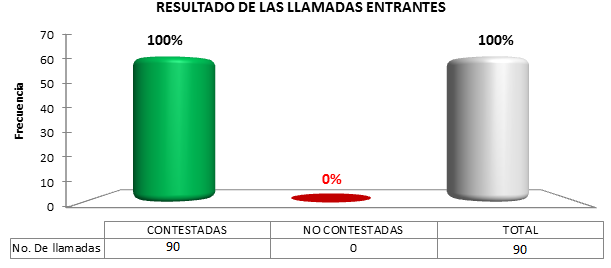 Llamadas contestadas, no contestadas y ocupado - Julio 2019Fuente: SIMAInforme Conmutador del mes de Julio 2019 discriminado por dependencia.Fuente: SIMALos registros arrojados por el SIMA, permite establecer que de la totalidad de las 90 (100%) llamadas, todas fueron contestadas por las áreas a las cuales fueron conmutadas. De igual manera se puede observar que el área con más llamadas recibidas es la Dirección de reasentamientos con 41 registros telefónicos, lo que representa un 45,56%.CONCLUSIONESPara el mes de julio de 2019 a la entidad se acercaron 3.392 ciudadanos, de los cuales alrededor del 86,38% (2.930) de ciudadanos/usuarios lo hicieron con el objetivo de conocer el estado del proceso o para solicitar información general de los programas a los cuales se acercaron. De manera consolidada, de enero a julio de 2019, se han acercado a la entidad 22.811 (100%) ciudadanos/usuarios.Se establece la importancia de implementar la Política de Gobierno Digital, que permita fomentar el acceso a la información de una manera más ágil; abordando las herramientas tecnológicas como la página web, las redes sociales y aplicativos para smartphone, lo cual permitirá de alguna manera descongestionar el área de atención al ciudadano y la misma entidad; mejorando la calidad de vida de los ciudadanos/usuarios que acceden a la entidad.Dar a conocer en detalle al usuario los diferentes canales de interacción, puntos de  atención en terreno y en la CVP, evitando que los Ciudadanos más vulnerables tengan que desplazarse lejos de su vivienda.Facilitar el acceso a la información sobre los trámites y servicios que presta la entidad de manera virtual, permitirá empoderar a los ciudadanos; haciéndolos participes en la construcción de una ¡BOGOTA MEJOR PARA TODOS!EDGAR DAVID MOTTA REVOLLODirector de Gestión Corporativa y CID Elaboró:	Oscar Ramirez Ramirez  - Contratista (394 de 2019)	Reviso:    Roberto Carlos Narváez Cortés - Contratista (030 de 2019)Darryn Calderón Trujillo - Contratista (002 de 2019)DIRECCIÓN DE REASENTAMIENTOS HUMANOSDIRECCIÓN DE REASENTAMIENTOS HUMANOSDIRECCIÓN DE REASENTAMIENTOS HUMANOSTRAMITE O SERVICIOCIUDADANOS ATENDIDOSPORCENTAJEEstado del proceso149091,19%Radicación contrato de arriendo754,59%Ingreso al programa432,63%Negociación vivienda usada90,55%Desembolso de mejoras20,12%Selección de vivienda60,37%Entrega de vivienda40,24%Relocalización transitoria (pago)30,18%Desembolso a constructora10,06%Certificación vinculación10,06%Total1634100,00%DIRECCIÓN DE URBANIZACIONES Y TITULACIÓNDIRECCIÓN DE URBANIZACIONES Y TITULACIÓNDIRECCIÓN DE URBANIZACIONES Y TITULACIÓNTRAMITE O SERVICIOCIUDADANOS ATENDIDOSPORCENTAJEInformación general sobre el proceso71993,13%Radicación de cancelación de hipoteca y condiciones resolutorias131,68%Solicitar la escrituración por primera vez405,18%Total772100,00%DIRECCIÓN DE MEJORAMIENTO DE VIVIENDADIRECCIÓN DE MEJORAMIENTO DE VIVIENDADIRECCIÓN DE MEJORAMIENTO DE VIVIENDATRAMITE O SERVICIOCIUDADANOS ATENDIDOSPORCENTAJEInformación general de mejoramiento de vivienda69778,67%Asistencia técnica18921,33%Total886100,00%DIRECCION DE MEJORAMIENTO DE BARRIOSDIRECCION DE MEJORAMIENTO DE BARRIOSDIRECCION DE MEJORAMIENTO DE BARRIOSTRAMITE O SERVICIOCIUDADANOS ATENDIDOSPORCENTAJEInformación general sobre el proceso13100,00%Total13100%SUBDIRECCIÓN FINANCIERA (Cartera)SUBDIRECCIÓN FINANCIERA (Cartera)SUBDIRECCIÓN FINANCIERA (Cartera)TRAMITE O SERVICIOCIUDADANOS ATENDIDOSPORCENTAJEInformación estado de cuenta2530,49%Información general sobre el proceso1619,51%Acuerdo de pago2631,71%Expedición de paz y salvos1012,20%Impresión talonario56,10%Total82100,00%ATENCIÓN PRIORITARIAATENCIÓN PRIORITARIAATENCIÓN PRIORITARIADEPENDENCIACIUDADANOS ATENDIDOSPORCENTAJEDirección de reasentamientos10377,44%Dirección de mejoramiento de vivienda2015,04%Dirección de urbanizaciones y titulación107,52%Total133100,00%TIPO DE PRIORIDADTIPO DE PRIORIDADTIPO DE PRIORIDADTIPO DE PRIORIDADCIUDADANO PRIORITARIOCIUDADANOS ATENDIDOSPORCENTAJEAdulto Mayor7757,89%Mujeres lactantes2015,04%Discapacitados/as (no certificado)2115,79%Mujeres embarazadas64,51%Discapacitados/as (certificado)21,50%Ninguna de las anteriores75,26Total133100%